В рамках реализации безопасной среды внутри нашего Центра используются технические, информационно-демонстрационные средства, а так же проводятся уроки, направленные на повышение общей грамотности учащихся в случае возникновения чрезвычайных ситуаций.
Для организации пожарной безопасности, а так же в целях обеспечения эвакуации людей и материальных ценностей, реализованы системы: Все помещения Центра оборудованы звуковыми  извещателями задымленности.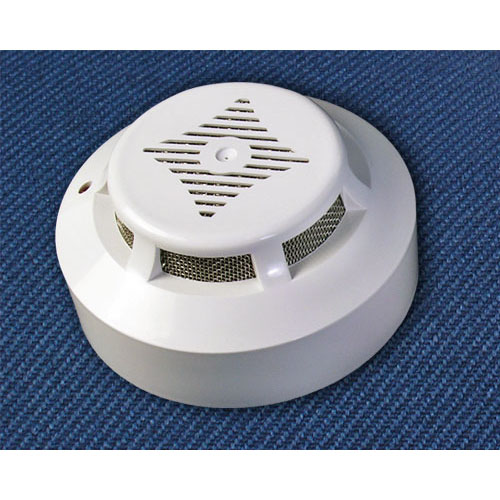  Контроль извещателей осуществляется приёмно-контрольными приборами, позволяющими оперативно определить место задымления и принять соответствующие решения по эвакуации людей.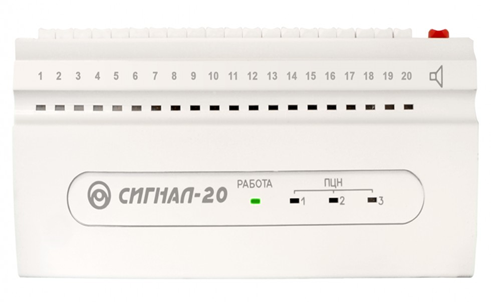 •	 Коридор и лестничные пролеты оборудованы пожарными шкафами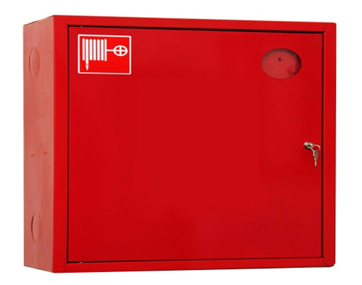  Пути эвакуации оборудованы соответствующими знаками, позволяющими ориентироваться в темноте, кроме того используются направляющие знаки.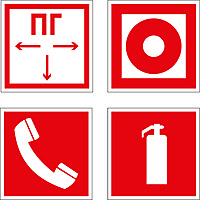 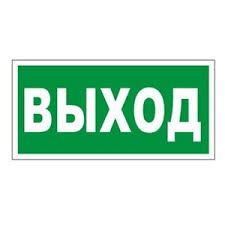 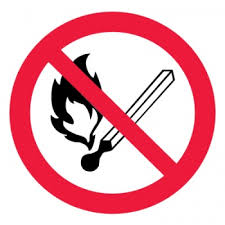 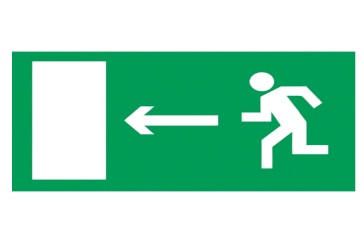 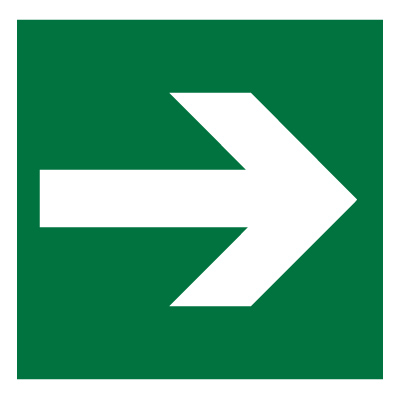  Имеется система  прямой связи с ПЧКоридоры и лестничные клетки оборудованы эвакуационным освещением.В каждом кабинете и коридорах имеются огнетушители (проверка огнетушителей на исправность проводится 1 раз в 3 месяца с соответствующими записями в журналы.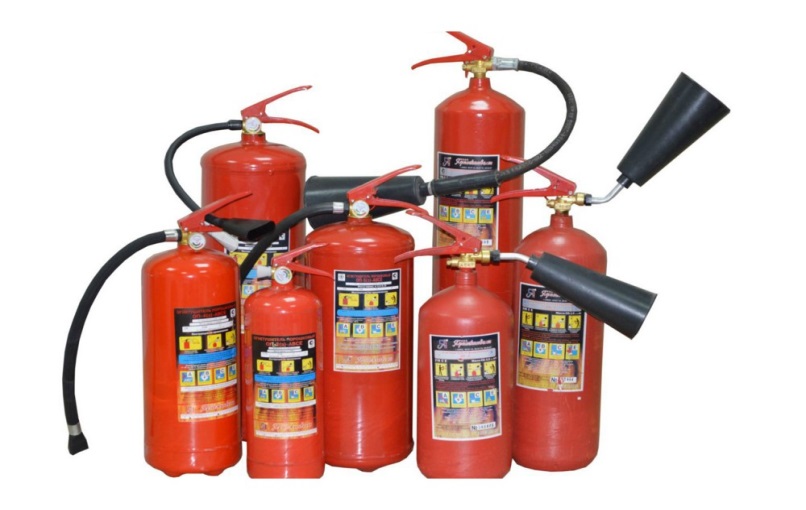 Стены коридоров и лестничных клеток покрыты водо-эмульсионной краской.Оформлен стенд по пожарной безопасности и борьбе с терроризмом.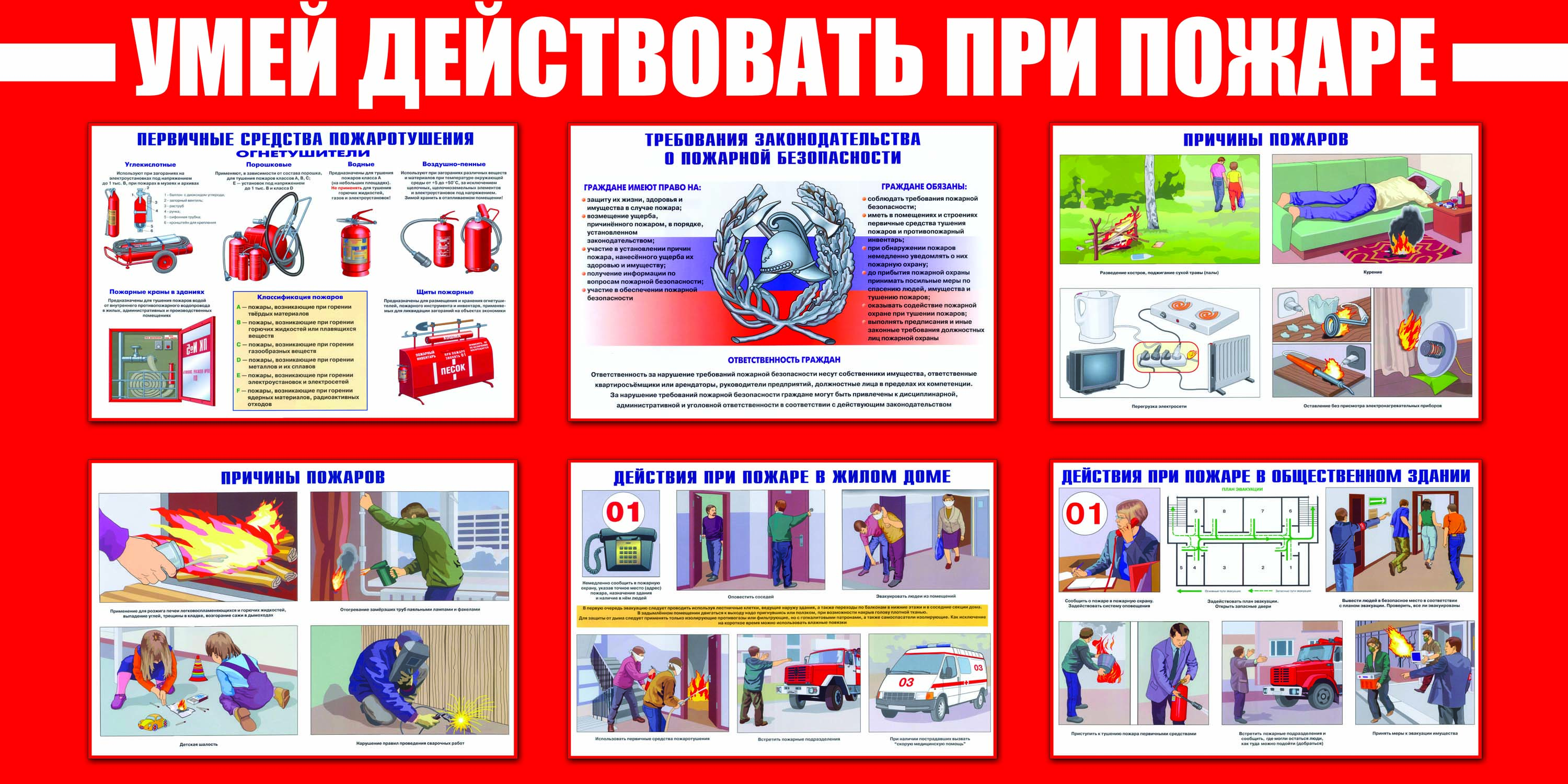 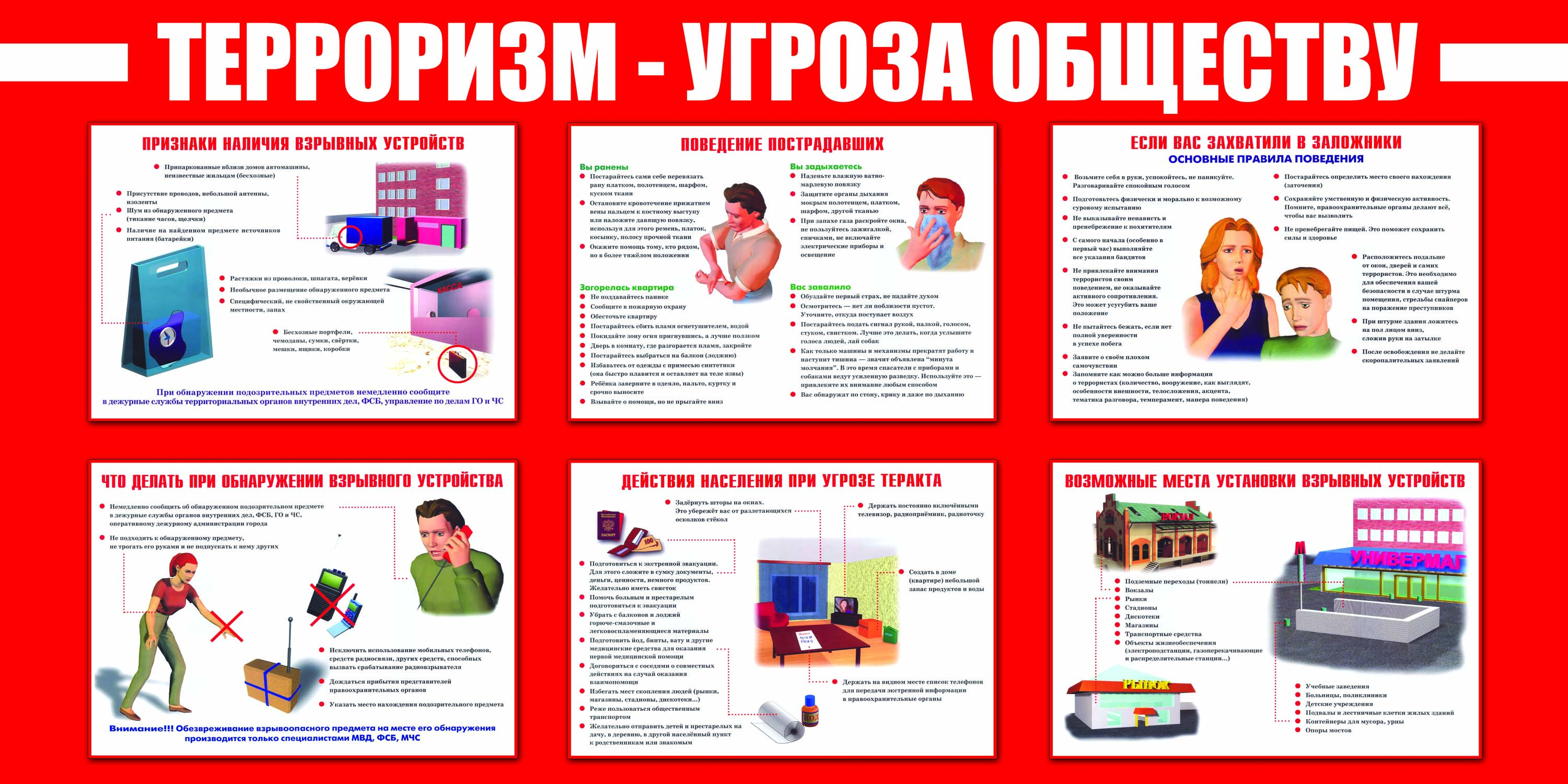 
Кроме того, в рамках обеспечения безопасности в Центре имеется:• Пост охраны• Договор с частным охранным предприятием на обслуживание тревожной кнопки• вход  оборудован камерой видеонаблюдения.• Ежегодно Центр проходит проверку на готовность к новому учебному году и летним городским лагерям с дневным пребыванием детей без существенных замечаний.• Регулярно осуществляется проверка систем отопления, водоснабжения, канализации, энергоснабжения.• Регулярно в начале года, перед каникулами, а также перед каждым выездным мероприятием, педагоги проводят инструктаж детей о правилах- поведения на занятиях и на переменах,- пожарной безопасности,- дорожного движения и осторожного поведения на городских улицах,- поведения в общественных местах.• Неоднократно в течение года в Центре проводится тренировочная эвакуация из здания, во время которой отрабатывается порядок действий учащихся и сотрудников Центра при возникновении чрезвычайной ситуации.• Проводятся занятия по предупреждению детского дорожно-транспортного травматизма.Запрещается: – применять пиротехнические изделия, дуговые прожекторы, свечи и хлопушки, устраивать другие световые пожароопасные эффекты, которые могут привести к пожару; – применять электрические гирлянды и иллюминацию без сертификатов соответствия; – украшать елку целлулоидными игрушками, а также марлей и ватой, не пропитанными огнезащитным составом; – проводить огневые и другие пожароопасные работы; – уменьшать ширину проходов между рядами и устанавливать в проходах дополнительные кресла, стулья и т.п.; – допускать заполнение помещения людьми сверх установленной нормы; – загромождать эвакуационные пути и выходы различными материалами, изделиями, оборудованием, мусором и другими предметами; – фиксировать самозакрывающиеся двери лестничных клеток, коридоров, холлов и тамбуров в открытом положении, а также снимать их; – при проведении мероприятий должно быть организовано дежурство на сцене и в зальных помещениях ответственных лиц или членов добровольной пожарной дружины. ИНСТРУКЦИЯДействия должностных лицпри возникновении пожара в МОУ ЦДТ «Горизонт»1.Сообщение о пожаре.1.1. Каждый работник МОУ ЦДТ «Горизонт»  при обнаружении пожара или признаков горения (задымление, запах гари, повышение температуры и т.п.) ОБЯЗАН  НЕМЕДЛЕННО  СООБЩИТЬ об этом дежурному администратору, вахтёру или секретарю.1.2. Секретарю 32-96-35-  немедленно сообщить о пожаре по телефону 01, 101 или 112 по форме: адрес (ул. Зои Космодемьянской, д.4 а ), МОУ ЦДТ «Горизонт»   , место возникновения пожара, своя фамилия, номер телефона ;  Обязательно сообщить, что детское учреждение-  сообщить директору (исполняющему обязанности)  МОУ ЦДТ «Горизонт»   о пожаре.1.3. Директору (исполняющему обязанности) МОУ ЦДТ «Горизонт»- продублировать сообщение о возникновении пожара в пожарную охрану.2.	Мероприятия по эвакуации.2.1.  Ответственный по ГО и ЧС и Зам. директора по АХР :	-  произвести подготовку и эвакуацию материальных ценностей и документов;	-  отключить электроэнергию в здании;	- доложить директору МОУ ЦДТ «Горизонт» об отключении электроэнергии в здании.	2.2 Дежурный администратор:-  устно сообщает по всем кабинетам о пожаре и расположении его очага, даёт рекомендации о наиболее безопасных путях эвакуации, привлекая для оповещения дежурного вахтёра, секретаря, свободных от занятий преподавателей;-  контролирует пределы опасной зоны и удаляет за её пределы всех учащихся, а также работников, не участвующих в тушении пожара;- Совместно с Уполномоченным ГО и ЧС проверяет кабинеты и  убедившись в отсутствии в них обучающихся и преподавателей, докладывает об этом директору МОУ ЦДТ «Горизонт»2.3.  Ответственный по ГО и/или зам. директора по АХР-  руководит эвакуацией из здания;-  принимает донесения от преподавателей о количестве эвакуированных обучающихся;-  принимает доклад дежурного администратора об отсутствии  учащихся и преподавателей, не участвующих в тушении пожара, в здании МОУ ЦДТ «Горизонт»-  докладывает директору МОУ ЦДТ «Горизонт» о количестве эвакуированных обучающихся.2.4. Группа охраны общественного порядка - контролирует порядок на месте расположения обучающихся.2.5. Санитарное звено -  оказывает первую помощь пострадавшим.2.6. Секретарь:-  приступает к эвакуации документов.3.	Тушение пожара.3.1. Звено пожаротушения приступает посильные меры к тушению пожара. 3.2. В группу пожаротушения включаются рабочие и преподаватели-мужчины, свободные от занятий.4. Встреча подразделений противопожарной службы.4.1. Уполномоченному ГО и ЧС-  организовать встречу подразделений противопожарной службы и оказать помощь в выборе кратчайшего пути для подъезда к очагу пожара;-  по прибытию подразделений противопожарной службы, проинформировать руководителей тушения пожара об особенностях объекта, прилегающих объектах и сооружениях, хранимых и применяемых веществ, материалов, изделий и других сведениях, необходимых для успешной ликвидации пожара.4.2. Директору МОУ ЦДТ «Горизонт»-  организовать привлечение сил и средств Центра к осуществлению необходимых мероприятий, связанных с ликвидацией пожара и предупреждением его развития  лично руководить общим ходом мероприятий и  принять донесение  по эвакуации  по прибытию подразделений противопожарной службы доложить -об отсутствии обучающихся и преподавателей в здании МОУ ЦДТ «Горизонт»-количестве эвакуированных;- отключении электроэнергии в здании МОУ ЦДТ «Горизонт»ИНСТРУКЦИЯДействия  персонала МОУ ЦДТ «Горизонт»при возникновении пожара1.	Сообщение о пожаре.1.1. Каждый работник МОУ ЦДТ «Горизонт» при обнаружении пожара или признаков горения (задымление, запах гари, повышение температуры и т.п.) ОБЯЗАН  НЕМЕДЛЕННО  СООБЩИТЬ об этом дежурному администратору, вахтёру или секретарю.1.2. Дежурному вахтёру:- подать сигнал на эвакуацию из здания;- сообщить о пожаре дежурному администратору или секретарю.2.	Мероприятия по эвакуации.2.1.  Дежурному гардеробщику:- открыть входные двери.2.2 Дежурному гардеробщику и вахтёру:приступить к эвакуации материальных ценностей и документов.2.3.  Зам. директора по АХР отключить электроэнергию в здании МОУ ЦДТ «Горизонт»3.Тушение пожара.3.1. Рабочим приступить к тушению пожара в составе звена пожаротушения 3.2. Тушение осуществлять до приезда противопожарного подразделения первичными средствами пожаротушения с соблюдением мер безопасности.3.3. При возникновении пожара во время ночного дежурства, сторожу необходимо:-немедленно сообщить о случившемся в пожарную охрану по телефону 01, 101 или 112 по форме: адрес (ул. Зои Космодемьянской, д. 4а), место возникновения пожара, своя фамилия, номер телефона ; Обязательно сообщить, что детское учреждение.-сообщить директору МОУ ЦДТ «Горизонт»;-сообщить зам. директора по АХР  МОУ ЦТД «Горизонт»;-до приезда противопожарного подразделения осуществлять тушение первичными средствами пожаротушения;-организовать встречу пожарных подразделений и оказать помощь в выборе кратчайшего пути для подъезда к очагу пожара.ИНСТРУКЦИЯДействия учащихся, преподавателей и сотрудников МОУ ЦДТ «Горизонт»при возникновении пожараСообщение о пожаре.Каждый обучающийся или работник образовательного учреждения при обнаружении пожара или признаков горения (задымление, запах гари, повышение температуры и т.п.) ОБЯЗАН  НЕМЕДЛЕННО  СООБЩИТЬ  об этом дежурному администратору, вахтёру или секретарю.Мероприятия по эвакуации.2.1.  Сразу по поступлению сигнала «ПОЖАРНАЯ тревога» :прекратить все работы в здании образовательного учреждения;организовать немедленную эвакуацию учащихся и работников учреждения, не ожидая никаких централизованных указаний от директора или ответственного по  ГО и ЧС.2.2. Используя наиболее безопасные пути эвакуации в сложившейся ситуации и сохраняя спокойствие, преподавателю необходимо:организованно вывести группу (в которой вёл занятие) на улицу ; выстроить во дворе школы №57;проверить по журналу наличие личного состава группы.2.3.  Проверив наличие учащихся класса, преподаватель обязан доложить об их количестве ответственному за ГО и ЧС , директору  или дежурному администратору и ждать дальнейших указаний. Выходя из кабинета иметь только личные вещи (портфели и учебники остаются в кабинете), дверь оставить прикрытой (на ключ не закрывать).  При эвакуации верхняя одежда в раздевалках не получаетсяПравила поведения и действия при пожаре:1. При возникновении пожара и в ходе его сохраняйте самообладание, способность быстро оценивать обстановку и принимать правильные решения. Не впадайте в панику сами и не дайте впасть в панику окружающим.2. Немедленно вызовите пожарную команду и приступайте к тушению пожара. При этом в случае опасности поражения электрическим током отключите электроэнергию. Нельзя применять воду для тушения пожаров на электроустановках под напряжением.3. Во время пожара не открывайте окна и двери в целях уменьшения притока воздуха, который способствует усилению огня.4. Если ликвидировать очаг возгорания собственными силами не удалось, то немедленно покиньте помещение Центра, не забыв при этом предупредить о пожаре педагогов и учащихся, находящихся в соседних помещениях. Горящее помещение следует преодолевать, накрывшись с головой мокрой тканью или одеждой для защиты от угарного газа. При невозможности покинуть горящее здание через лестничные марши используйте окна и проемы в стенах Центра. Через сильно задымленное помещение следует двигаться вдоль стены, на четвереньках или ползком – внизу меньше дыма. Двери следует открывать осторожно, чтобы не произошло вспышки газов.5. Если Вы или кто-то другой во время пожара получили ожог, то, прежде всего, следует немедленно погасить пламя, сорвать горящую одежду и накрыться чем-либо препятствующим доступу воздуха. Затем обожженную часть тела следует освободить от одежды. При этом если к коже прилипли обгоревшие остатки одежды, нужно наложить на них стерильную повязку. Снимать и отдирать их от тела нельзя. Если на месте ожога образовались пузыри, их ни в коем случае нельзя вскрывать. Для борьбы с ожоговым шоком рекомендуется обильное теплое подсоленное  питье и промывание обожженного участка в течение 15 минут струей холодной воды. И, конечно, надо как можно быстрее обратиться к врачу.